 Rada Gminy Lesznowola                                                    Lesznowola, 20.10.2017r.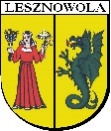 BRG.0001.XXXVI..2017                                                                                                                                                                                                                   PANI/PAN                                                                                              RADNI                                                                                              …………………………………….       Na podstawie art. 20 ust. 2 ustawy z dnia 8 marca 1990 r. o samorządzie gminnym ( t. j. Dz. U. z 2016r. poz.446 ze zm.),  zwołuję  XXXVI Sesję Rady Gminy Lesznowola w dniu 25 października 2017r. /środa/ o godz. 9ººSesja odbędzie się w sali konferencyjnej Urzędu Gminy w Lesznowoli. Proponuje się następujący porządek posiedzenia:Otwarcie obrad XXXVI Sesji Rady Gminy Lesznowola.Przyjęcie porządku obrad i stwierdzenie quorum.Przyjęcie sprawozdania Wójta Gminy za okres od 25 września 2017r. do 18 października 2017r.Informacje Przewodniczącej Rady Gminy Lesznowola o działaniach podejmowanych w okresie między sesjami.Rozpatrzenie projektów uchwał Rady Gminy Lesznowola w sprawie:zmiany Wieloletniej Prognozy Finansowej Gminy Lesznowola na lata 2017 – 2025,zmiany uchwały budżetowej Gminy Lesznowola na 2017r.,uchylenia uchwały Nr 393/XXVII/2017 Rady Gminy Lesznowola z dnia 9 marca 2017r. w sprawie udzielenia pomocy finansowej Samorządowi Województwa Mazowieckiego w 2017r.,zmiany uchwały Nr 32/V/2015 Rady Gminy Lesznowola z dnia 17 lutego 2015r. w sprawie emisji obligacji komunalnych,emisji obligacji komunalnych oraz zasad ich zbywania i wykupu,emisji obligacji komunalnych oraz zasad ich zbywania i wykupu,określenia wysokości stawek podatku od nieruchomości,określenia wysokości stawek podatku od środków transportowych,obniżenia ceny skupu żyta przyjętej jako podstawę obliczenia podatku rolnego na obszarze gminy w 2018 roku,określenia ustalenia wzorów formularzy podatkowych,zmieniająca uchwałę Rady Gminy Lesznowola Nr 116/XI/2015 z dnia 30 czerwca 2015r. w spawie przystąpienia do sporządzenia zmiany miejscowego planu zagospodarowani przestrzennego gminy Lesznowola dla części obrębu Mysiadło,uchwalenia miejscowego planu zagospodarowania przestrzennego gminy Lesznowola dla części obrębu Mysiadło,zmieniająca uchwałę Rady Gminy Lesznowola Nr 278/XXI/2016 z dnia 13 lipca 2016r. w sprawie przystąpienia do sporządzenia zmiany miejscowego planu zagospodarowania przestrzennego gminy Lesznowola dla części obrębu Stara Iwiczna,uchwalenia miejscowego planu zagospodarowania przestrzennego gminy Lesznowola dla części obrębu Stara Iwiczna,zmieniająca uchwałę Rady Gminy Lesznowola Nr 140/XII/2015 z dnia 11 września 2015r. w sprawie przystąpienia do sporządzenia zmiany miejscowego planu zagospodarowania przestrzennego gminy Lesznowola dla części obrębu Stara  Iwiczna, zatwierdzonego uchwałą Nr 368/XXIX/2013 Rady Gminy Lesznowola z dnia 27 czerwca 2013r.,uchwalenia miejscowego planu zagospodarowania przestrzennego gminy Lesznowola dla części obrębu Stara Iwiczna,przystąpienia do sporządzenia miejscowego planu zagospodarowania przestrzennego gminy Lesznowola dla części obrębu Lesznowola (rejon ulicy Gminnej),zmieniająca uchwałę w sprawie uchwalenia Regulaminu utrzymania czystości i porządku na terenie Gminy Lesznowola,uchwalenie Wieloletniego planu rozwoju i modernizacji urządzeń wodociągowych i kanalizacji na lata 2018 – 2033, Lesznowolskiego Przedsiębiorstwa Komunalnego,wyrażenia zgody na zawarcie przez Gminę Lesznowola Aneksu do Porozumienia Międzygminnego z Miastem Stołecznych Warszawa w sprawie powierzenia zadań gminnego transportu zbiorowego,nadania imienia Szkole Podstawowej w Mysiadle,stwierdzenie przekształcenia Zespołu Szkół Publicznych, im. Jana Pawła II w Łazach w ośmioletnią Szkołę Podstawową im. Jana Pawła II w Łazach,stwierdzenia przekształcenia Zespołu Szkół Publicznych w Mysiadle, w ośmioletnią Szkołę Podstawową w Mysiadle,stwierdzenia przekształcenia Zespołu Szkół Publicznych w Mrokowie w ośmioletnią Szkołę Podstawową im. Marii Konopnickiej w Mrokowie,y)  stwierdzenie przekształcenia Zespołu Szkół Publicznych, im. Noblistów Polskich w      Lesznowoli w Zespół Szkolno-Przedszkolny im. Noblistów Polskich w Lesznowoli,stwierdzenia przekształcenia Zespołu Szkół Publicznych w Nowej Iwicznej w      ośmioletnią Szkołę Podstawową w Nowej Iwicznej,      A1)nadania nazwy drodze – ul. Skrawek Nieba w Łoziskach. Przyjęcie Protokołu Nr XXXV/R/2017 z dnia 27 wrzeOświadczenia, pytania, interpretacje.Sprawy różne.Zamknięcie posiedzenia.                                                                                      Przewodnicząca Rady Gminy                                                                  Bożenna Korlak